Тема: Вязание крючком аппликации «Машинка».Цель: научить учащихся использовать приобретенные навыки для выполнения плоской фигуры по описанию (инструкции).Задачи: -научить правильным приемам вязания,-развивать мелкую моторику рук,-развивать художественный вкус, расширять кругозор,-повышать интерес к рукоделию,-воспитывать аккуратность, внимательность, усидчивость.Материалы и инструменты:-пряжа;-крючки;-гобеленовая игла;-ножницы.Ход работы.-Из каких деталей состоит эта машинка?Кузов и колеса.-На какую фигуру похожи колеса?Круг. -А какая геометрическая фигура в основе кузова?Прямоугольник.Схема вязания машинки.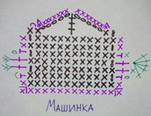       Начнем вязание с кузова машины.Вяжем цепочку из 12 воздушных петель.1 ряд: 2 воздушные петли подъема, 11 столбиков без накида.Так мы свяжем 7 рядов.Физкультминутка.На улице нашей машины, машины                      (двигаются по кругу друг за другом держа «руль»)Машины малютки, машины большие,Спешат легковые, фырчат грузовые,         (двигаются в обратную сторону)Торопятся, мчатся, как будто живые.Эй, машины, полный ход,         (стоят, руки на поясе, выполняют приседания)Я примерный пешеход:Торопиться не люблю, вам дорогу уступлю!А теперь надо связать крышу.8 ряд (крыша): 2воздушные петли подъема, 1столбик без накида,  5 воздушных петель, 1 столбик с 3-мя накидами (в 5-ю петлю предыдущего ряда), 5 воздушных петель, 2 столбика без накида.9 ряд: 2 столбика без накида с одной вершиной в первую петлю цепочки(верх машины), 7 столбиков без накида в цепочку из 5-ти петель  предыдущего ряда, еще 7 столбиков без накида в цепочку из 5-ти воздушных петель, в конце второй  цепочки 2 столбика без накида из одной вершины. Провязать сбоку: 1 соединительный столбик,  2 столбика без накида, 1 полустолбик с накидом, 2 столбика с накидом, 1 полустолбик с накидом, 1 столбик без накида, 2 столбика без накида в угловую петлю,  12 столбиков  без накида, 2 столбика без накида в угловую петлю,  1столбик без накида, 1полу столбик с накидом, 2 столбика с накидом, 1 полустолбик с накидом,  2 столбика без накида, соединительный столбик.Красной ниткой связать задний фонарь: 1 воздушная петля, (2 столбика без накида в одну петлю предыдущего ряда) -  повторить 2 раза, соединительный столбик. Обрезать нить.  Заправить.Желтой ниткой связать переднюю  фару: 1  воздушная петля, 1 столбик без накида, 5 столбиков с накидом в одну петлю предыдущего ряда, 1 столбик без накида. Обрезать нитку.  Заправить.Колёса.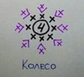 Белой пряжей набрать 4 воздушные петли,  замкнуть в кольцо.1 ряд: в каждую петлю провязать по 2 столбика без накида ( получиться 8 столбиков без накида).Отрезать белую нитку.Черная  пряжа – в каждую петлю предыдущего ряда провязать по 2 столбика без накида (получится 16 столбиков без накида).  Нить обрезать, заправить.Связать второе колесо.Пришить колеса к машине.Изделие готово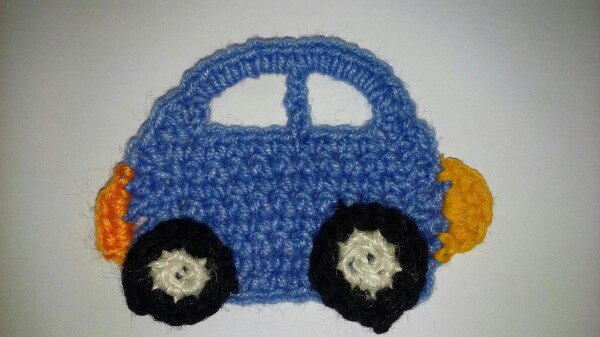 